2021年中国足协骨干县域足协秘书长培训班
报名回执单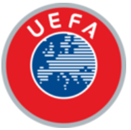 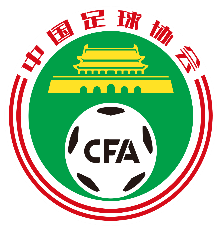 2021年中国足协骨干县域足协秘书长培训班
报名回执单2021年中国足协骨干县域足协秘书长培训班
报名回执单2021年中国足协骨干县域足协秘书长培训班
报名回执单2021年中国足协骨干县域足协秘书长培训班
报名回执单2021年中国足协骨干县域足协秘书长培训班
报名回执单姓名协会名称协会名称性别出生日期出生日期何时开始担任秘书长是否全职是否全职手机号码电子邮箱电子邮箱英文水平(证书)协会秘书处地址协会秘书处地址教育经历（从初中填起）起止时间学校学校专业学历/学位教育经历（从初中填起）教育经历（从初中填起）教育经历（从初中填起）教育经历（从初中填起）足球工作经历起止时间单位及职务单位及职务主要工作成就主要工作成就足球工作经历足球工作经历足球工作经历本县足协
成立时间最近一次召开本县足协会员大会时间最近一次召开本县足协会员大会时间是否通过民政部门年检最近一次参加所属地市足协（和/或省级会员协会）会员大会时间最近一次参加所属地市足协（和/或省级会员协会）会员大会时间是否成立党支部党支部成立时间党支部成立时间2019年度本县足协竞赛组织和专业人才培养情况2019年度本县足协竞赛组织和专业人才培养情况2019年度本县足协竞赛组织和专业人才培养情况2019年度本县足协竞赛组织和专业人才培养情况2019年度本县足协竞赛组织和专业人才培养情况2019年度本县足协竞赛组织和专业人才培养情况是否组织本县足协男足成年联赛？队伍数量？（支）持续时间？（周）是否组织本县足协女足成年联赛？队伍数量？（支）持续时间？（周）是否组织本县足协男足青少年联赛？何年龄组？队伍数量？（支）持续时间？（周）是否组织本县足协女足青少年联赛？何年龄组？队伍数量？（支）持续时间？（周）是否组织本县成年男足足协杯赛？队伍数量？（支）持续时间？（周）是否组织本县成年女足足协杯赛？队伍数量？（支）持续时间？（周）是否组织本县青少年男足足协杯赛？何年龄组？队伍数量？（支）持续时间？（周）是否组织本县青少年女足足协杯赛？何年龄组？队伍数量？（支）持续时间？（周）是否主办本县等级教练员培训班？何级别？期数？是否参加上级足协组织的等级教练员培训？何级别？取得证书人数？是否主办本县等级裁判员培训班？何级别？期数？是否参加上级足协组织的等级裁判员培训？何级别？取得证书人数？2020年度本县足协竞赛组织和专业人才培养情况2020年度本县足协竞赛组织和专业人才培养情况2020年度本县足协竞赛组织和专业人才培养情况2020年度本县足协竞赛组织和专业人才培养情况2020年度本县足协竞赛组织和专业人才培养情况2020年度本县足协竞赛组织和专业人才培养情况是否组织本县足协男足成年联赛？队伍数量？（支）持续时间？（周）是否组织本县足协女足成年联赛？队伍数量？（支）持续时间？（周）是否组织本县足协男足青少年联赛？何年龄组？队伍数量？（支）持续时间？（周）是否组织本县足协女足青少年联赛？何年龄组？队伍数量？（支）持续时间？（周）是否组织本县成年男足足协杯赛？队伍数量？（支）持续时间？（周）是否组织本县成年女足足协杯赛？队伍数量？（支）持续时间？（周）是否组织本县青少年男足足协杯赛？何年龄组？队伍数量？（支）持续时间？（周）是否组织本县青少年女足足协杯赛？何年龄组？队伍数量？（支）持续时间？（周）是否主办本县等级教练员培训班？何级别？期数？是否参加上级足协组织的等级教练员培训？何级别？取得证书人数？是否主办本县等级裁判员培训班？何级别？期数？是否参加上级足协组织的等级裁判员培训？何级别？取得证书人数？注册俱乐部数量注册队伍数量注册球员数量2019年比赛场次总量其中女足队伍数量其中女足球员数量2020年比赛场次总量足球场地数量其中11人制标准场地数量个人签名               本县足协盖章              所属地级市足协盖章            省级会员协会盖章个人签名               本县足协盖章              所属地级市足协盖章            省级会员协会盖章个人签名               本县足协盖章              所属地级市足协盖章            省级会员协会盖章个人签名               本县足协盖章              所属地级市足协盖章            省级会员协会盖章个人签名               本县足协盖章              所属地级市足协盖章            省级会员协会盖章个人签名               本县足协盖章              所属地级市足协盖章            省级会员协会盖章年      月      日请于2021年5月25日（周二）17时前将此回执单盖章并扫描至福建省足球协会工作邮箱。邮箱地址：fjszqxh@163.com                                       年      月      日请于2021年5月25日（周二）17时前将此回执单盖章并扫描至福建省足球协会工作邮箱。邮箱地址：fjszqxh@163.com                                       年      月      日请于2021年5月25日（周二）17时前将此回执单盖章并扫描至福建省足球协会工作邮箱。邮箱地址：fjszqxh@163.com                                       年      月      日请于2021年5月25日（周二）17时前将此回执单盖章并扫描至福建省足球协会工作邮箱。邮箱地址：fjszqxh@163.com                                       年      月      日请于2021年5月25日（周二）17时前将此回执单盖章并扫描至福建省足球协会工作邮箱。邮箱地址：fjszqxh@163.com                                       年      月      日请于2021年5月25日（周二）17时前将此回执单盖章并扫描至福建省足球协会工作邮箱。邮箱地址：fjszqxh@163.com                                       年      月      日请于2021年5月25日（周二）17时前将此回执单盖章并扫描至福建省足球协会工作邮箱。邮箱地址：fjszqxh@163.com                                       年      月      日请于2021年5月25日（周二）17时前将此回执单盖章并扫描至福建省足球协会工作邮箱。邮箱地址：fjszqxh@163.com                                       年      月      日请于2021年5月25日（周二）17时前将此回执单盖章并扫描至福建省足球协会工作邮箱。邮箱地址：fjszqxh@163.com                                       年      月      日请于2021年5月25日（周二）17时前将此回执单盖章并扫描至福建省足球协会工作邮箱。邮箱地址：fjszqxh@163.com                                       年      月      日请于2021年5月25日（周二）17时前将此回执单盖章并扫描至福建省足球协会工作邮箱。邮箱地址：fjszqxh@163.com                                       年      月      日请于2021年5月25日（周二）17时前将此回执单盖章并扫描至福建省足球协会工作邮箱。邮箱地址：fjszqxh@163.com                                       